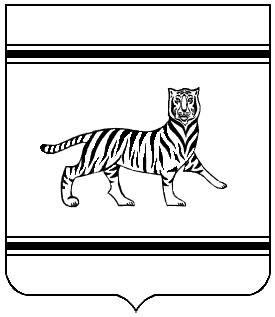 ДЕПАРТАМЕНТ ОБРАЗОВАНИЯЕВРЕЙСКОЙ АВТОНОМНОЙ ОБЛАСТИПРИКАЗ______________							                           № _____ г. БиробиджанОб аттестации государственных гражданских служащих Еврейской автономной области, назначение на должность и освобождение от должности которых осуществляется начальником департамента образования Еврейской автономной областиВ соответствии с Федеральным законом от 27.07.2004 № 79-ФЗ «О государственной гражданской службе Российской Федерации», Указом Президента Российской Федерации от 01.02.2005 № 110 «О проведении аттестации государственных гражданских служащих Российской Федерации», постановлением губернатора Еврейской автономной области от 20.12.2013 № 388 «О проведении аттестации государственных гражданских служащих Еврейской автономной области, назначение на должность и освобождение от должности которых осуществляется губернатором  Еврейской автономной области» и постановлением губернатора Еврейской автономной области от 04.08.2022 № 171 «О некоторых вопросах проведения аттестации государственных гражданских служащих Еврейской автономной области в органах исполнительной власти Еврейской автономной области, формируемых правительством Еврейской автономной области, и аппарате губернатора и правительства Еврейской автономной области»ПРИКАЗЫВАЮ:1. Образовать постоянно действующую комиссию по проведению аттестации государственных гражданских служащих департамента образования Еврейской автономной области (далее – департамент), за исключением государственных гражданских служащих, назначение на должность и освобождение от должности которых осуществляется губернатором Еврейской автономной области (далее – комиссия, аттестационная комиссия).В состав комиссии входят:- начальник департамента – председатель комиссии;- начальник управления государственной службы и кадровой политики Еврейской автономной области или его первый заместитель – заместитель председателя комиссии (по согласованию); - представитель управления государственной службы и кадровой политики Еврейской автономной области – секретарь комиссии (по согласованию).Члены комиссии:- заместитель начальника департамента.В состав комиссии также включаются:- независимые эксперты – представители научных, образовательных и других организаций, являющиеся специалистами в соответствующих областях и видах профессиональной служебной деятельности государственных гражданских служащих, по вопросам кадровых технологий и государственной гражданской службы;- представители общественного совета при департаменте.Общее число представителей общественного совета при департаменте и независимых экспертов должно составлять не менее одной четверти от общего числа членов аттестационной комиссии.2. Установить, что:2.1. Аттестационная комиссия создается на неопределенный срок.2.2. Заседание комиссии считается правомочным, если на нем присутствует не менее двух третей ее членов.2.3. Член аттестационной комиссии в случае выявления возможности возникновения у него конфликта интересов, связанного с участием в заседании аттестационной комиссии или с рассмотрением комиссией отдельных вопросов, не участвует в данном заседании и в принятии соответствующего решения.2.4. На период аттестации государственного гражданского служащего департамента, являющегося членом комиссии, его членство в этой комиссии приостанавливается.2.5. Аттестация государственных гражданских служащих департамента, за исключением государственных гражданских служащих, назначение на должность и освобождение от должности которых осуществляется губернатором Еврейской автономной области, проводится в соответствии с графиком, утвержденным приказом департамента.2.6. Решение аттестационной комиссии принимается в отсутствие аттестуемого государственного гражданского служащего департамента и его непосредственного руководителя открытым голосованием простым большинством голосов присутствующих на заседании членов аттестационной комиссии. При равенстве голосов государственный гражданский служащий департамента признается соответствующим замещаемой должности государственной гражданской службы. Решения, принятые на заседании комиссии, оформляются протоколом.2.7. Оплата труда независимых экспертов осуществляется
в соответствии с постановлением губернатора Еврейской автономной области от 02.07.2009 № 143 «О порядке оплаты труда независимых экспертов».3. Признать утратившими силу:- приказ комитета образования Еврейской автономной области
от 12.03.2014 № 143 «О проведении аттестации государственных гражданских служащих Еврейской автономной области, назначение на должность и освобождение от должности которых осуществляется начальником департамента образования Еврейской автономной области»;- приказ комитета образования Еврейской автономной области
от 07.05.2014 № 312 «О внесении изменений в приказ комитета образования Еврейской автономной области от 12.03.2014 № 143 «О проведении аттестации государственных гражданских служащих Еврейской автономной области, назначение на должность и освобождение от должности которых осуществляется председателем комитета образования Еврейской автономной области»;- приказ комитета образования Еврейской автономной области
от 10.06.2014 № 406 «О внесении изменений в приказ комитета образования Еврейской автономной области от 12.03.2014 № 143 «О проведении аттестации государственных гражданских служащих Еврейской автономной области, назначение на должность и освобождение от должности которых осуществляется председателем комитета образования Еврейской автономной области»;- приказ комитета образования Еврейской автономной области
от 01.02.2017 № 52 «О внесении изменения в приказ комитета образования Еврейской автономной области от 12.03.2014 № 143 «О проведении аттестации государственных гражданских служащих Еврейской автономной области, назначение на должность и освобождение от должности которых осуществляется председателем комитета образования Еврейской автономной области»;- приказ комитета образования Еврейской автономной области
от 19.11.2019 № 522 «О внесении изменения в приказ комитета образования Еврейской автономной области от 12.03.2014 № 143 «О проведении аттестации государственных гражданских служащих Еврейской автономной области, назначение на должность и освобождение от должности которых осуществляется председателем комитета образования Еврейской автономной области»;- приказ комитета образования Еврейской автономной области
от 10.11.2020 № 468 «О внесении изменения в приказ комитета образования Еврейской автономной области от 12.03.2014 № 143 «О проведении аттестации государственных гражданских служащих Еврейской автономной области, назначение на должность и освобождение от должности которых осуществляется председателем комитета образования Еврейской автономной области»;- пункт 6 приказа департамента образования Еврейской автономной области от 30.03.2021 № 153 «О внесении изменений в некоторые приказы комитета образования Еврейской автономной области»;- приказ департамента образования Еврейской автономной области
от 28.05.2021 № 299 «О внесении изменения в приказ комитета образования Еврейской автономной области от 12.03.2014 № 143 «О проведении аттестации государственных гражданских служащих Еврейской автономной области, назначение на должность и освобождение от должности которых осуществляется начальником департамента образования Еврейской автономной области»;-  приказ департамента образования Еврейской автономной области
от 16.08.2021 № 412 «О внесении изменения в приказ комитета образования Еврейской автономной области от 12.03.2014 № 143 «О проведении аттестации государственных гражданских служащих Еврейской автономной области, назначение на должность и освобождение от должности которых осуществляется начальником департамента образования Еврейской автономной области»;   - приказ департамента образования Еврейской автономной области
от 18.11.2021 № 570 «О внесении изменения в приказ комитета образования Еврейской автономной области от 12.03.2014 № 143 «О проведении аттестации государственных гражданских служащих Еврейской автономной области, назначение на должность и освобождение от должности которых осуществляется начальником департамента образования Еврейской автономной области».4. Контроль за исполнением настоящего приказа оставляю за собой.5. Настоящий приказ вступает в силу со дня его официального опубликования.Начальник департамента                                                          Н.Н. Соловченкова